Fan the Flame 2020Sensory Bottles for Year Seven and Sixth Class Pupils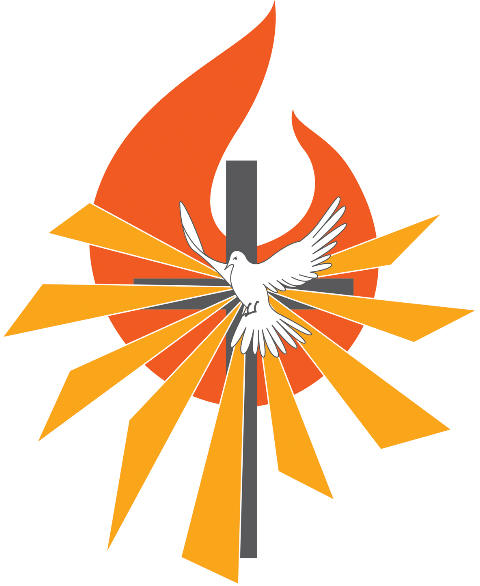 “The Beatitudes Reveal the Path to True Happiness…they Always Lead to Joy” (Pope Francis)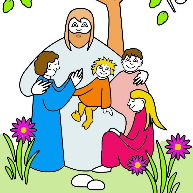 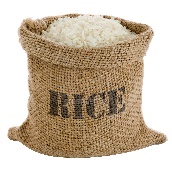 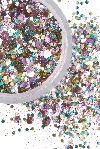 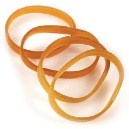 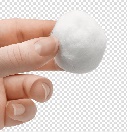 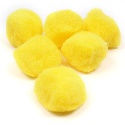 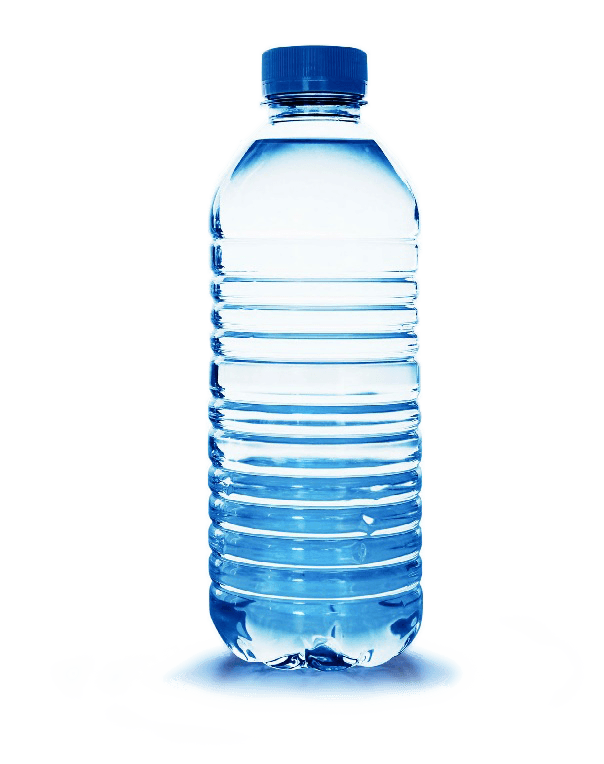 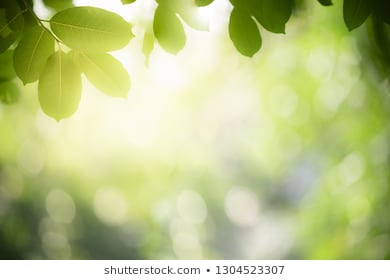 Cut out and stick onto the outside of your sensory bottle. 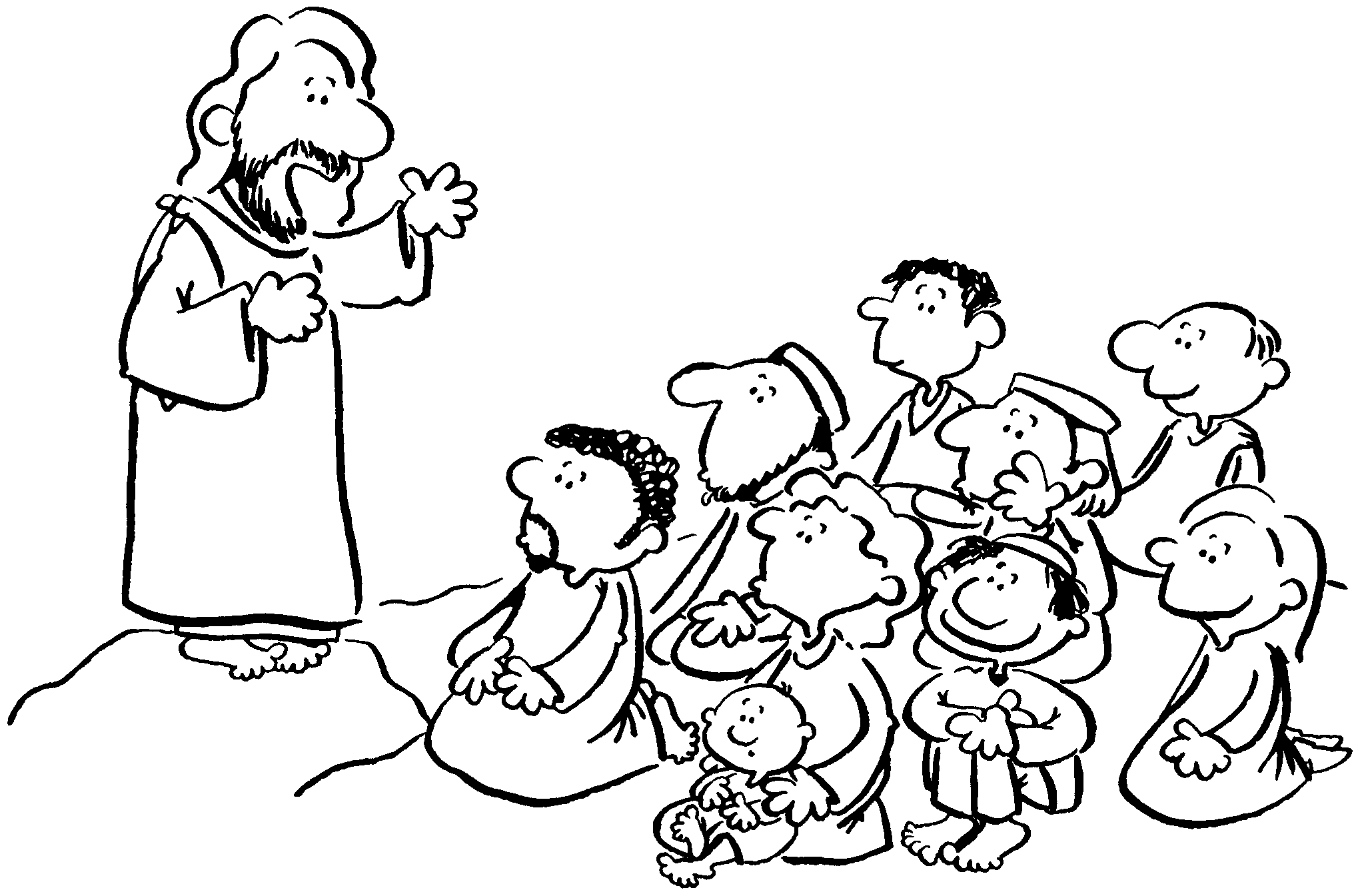 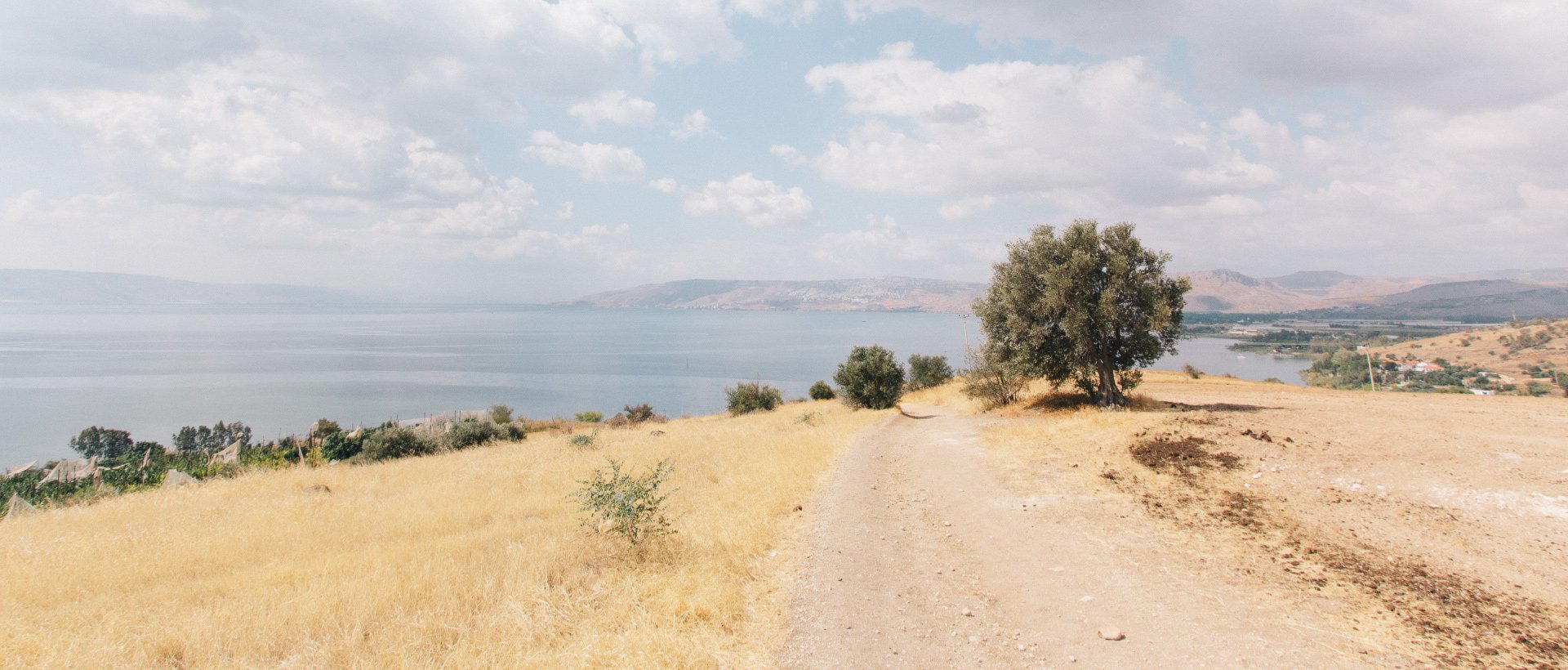 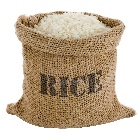 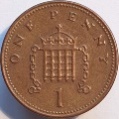 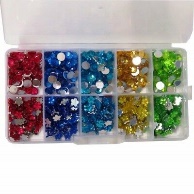 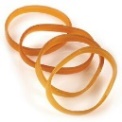 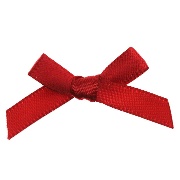 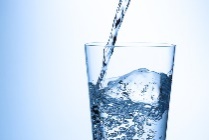 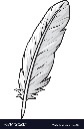 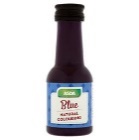 